39.Детский сад « Семицветик»Адрес расположения: ул.Донецкая,2, п.Матвеев Курган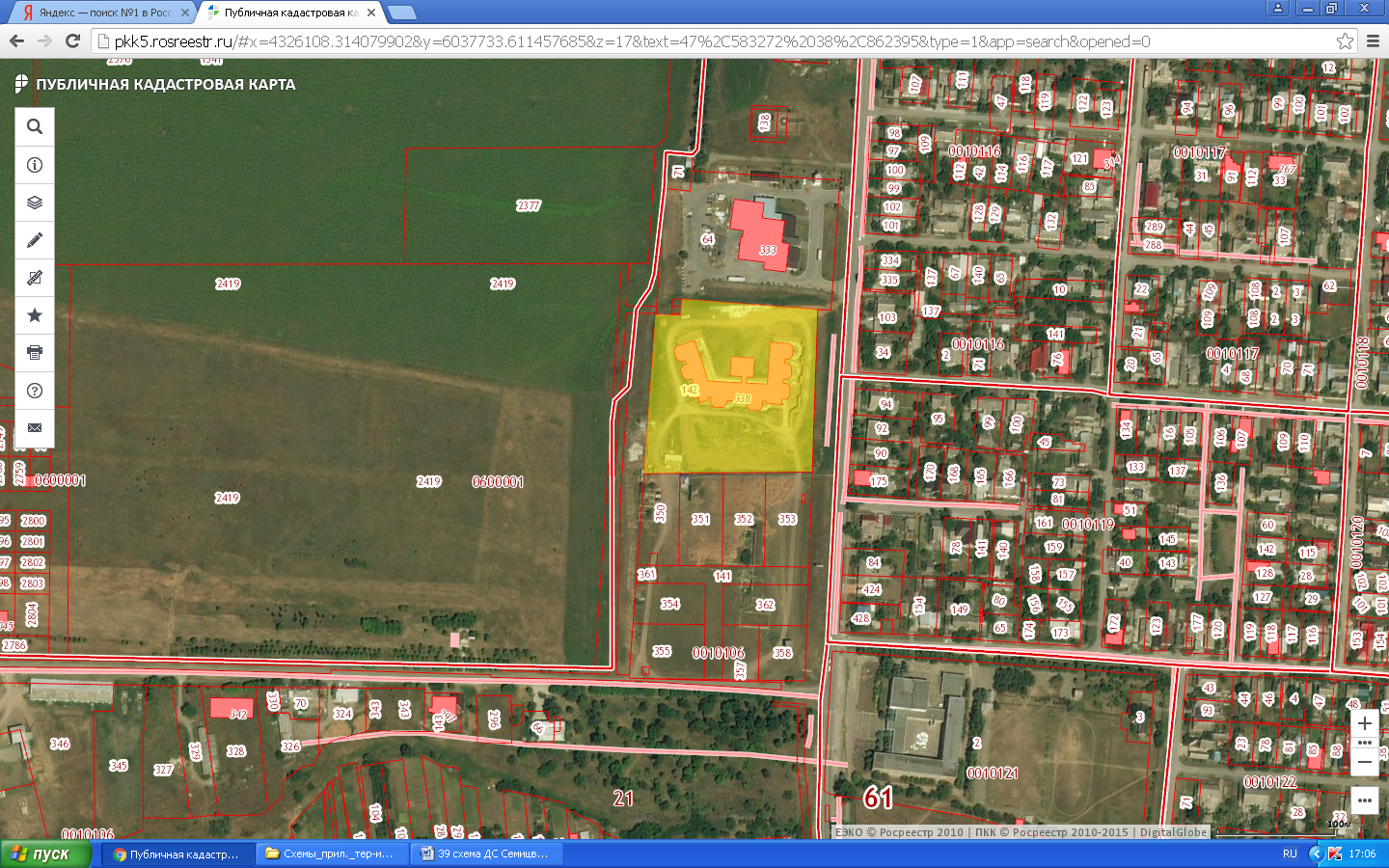 с